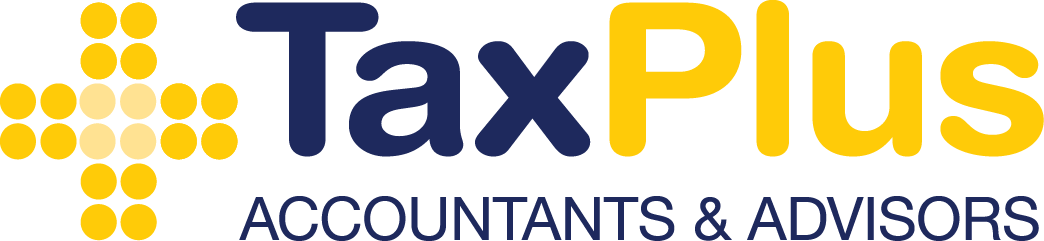 Company, Trust or Partnership                    201_ (Enter Year)  Tax Return ChecklistPlease e-mail, fax or post this form back to our office PRIOR to your appointment:TO:TaxPlus AccountantsFAX:(02) 8084 2261ATTENTION:E-MAIL:info@taxplusaccountants.comInformation RequiredInformationProvidedNotApplicableIncomeAccounting information, including Trial Balance, P&Land Balance Sheet$Asset Register detailing depreciable assets bought,sold or scrapped during the year$Cashbook (if maintained)$Copies of sell notes and settlement statements forshares sold (include original contract notes and settlement statements if possible)$Copies of sell notes for units in managed funds sold(include original purchase notes if possible)$Details of any other income such as Rental Income$Details of any other Investment Income$Details of any subsidies, grants and payments received$Details of interest and repayments received from shareholders$Details of proceeds from disposal of capital assets$Managed Funds distribution statements, annual taxstatements and capital gains statements$Dividend Statements$DeductionsDetails of advertising and marketing expenses$Details of bad debts actually written off during theyear$Bonuses & commissions paid to employees$Bonuses & commissions paid to external parties$Details of bonuses paid to Directors$Details of Borrowing Costs for new loans entered into during the year$Details of Directors Fees$Details of Donations of $2 and over to registeredcharities$Details of Entertainment Expenses$Details of expenses associated with establishing,expanding, merging or liquidating the entity, that were incurred during the year$Details of Fringe Benefits Tax paid (please provide FBTreturn lodged)$Details of Interest on Loans$Details of Leasing expenses for motor vehicles,premises and equipment$Details of Legal expenses$Details of lump sum payments (including retirementand redundancy)$Details of Motor Vehicle Expenses$Details of Prepayments$Details of Professional Subscriptions and Journals$Details of Rates, Land Tax & Insurance Premiums$Details of Repairs and Maintenance$Details of Research and Development activities andexpenses$Details of Royalties paid$Details of Salaries paid, including fringe benefits(please provide PAYG summaries)$Details of Superannuation contributions for Directors$Details of Superannuation contributions for Employees$Details of tax, and accounting and audit fees paid$Details of any Assets Purchased, including date ofpurchase and amount$Details of Travel Expenses (include travel diaries)$Balance Sheet – AssetsAsset Register detailing depreciable assets bought, sold or scrapped during the year$Bank Statements$Cheque Book butts and Deposit Books$Copies of confirmation for any units in managed fundspurchased$Copies of contract notes and settlement statementsfor any shares purchased$Details of any other investments purchased$Details of capital assets purchased during the year$Details of leases entered into and terminated duringthe year$Details of loans, payments, forgiveness of debts, orprovision for use of assets to shareholders or their associates$Details of Work-in-Progress at 30th June 2012$Listing of Trade Debtors with amounts outstanding$Value of Stock as at 30 June 2012 (and basis of valuation)$Balance Sheet – LiabilitiesAccrued Expenses (e.g. audit fees and bonuses) andunearned revenue$Details of all Loans$Listing of Trade Creditors with amounts owing$Provisions for Long Service Leave and Annual Leave$Statements from the lending authority detailing the opening and closing balances of existing loans duringthe financial year$Balance Sheet – EquityDetails of any changes to shareholdingDetails of loans from shareholders or partnersDetails of any increase of decrease to reservesAddition Information – CompanyLoans, payments, debt forgiveness, or use of assetsgiven to shareholders or associates of the shareholders, if private companyAuditor’s Report (if applicable)Copies of Instalment Activity Statements and/orBusiness Activity Statements lodged for the income yearCopies of Minutes of Company meetingsIf you have any doubt about any income or expensesthe company has received or incurred, bring the documents in with youAny other information that you think is relevantAdditional Information – TrustUnpaid present entitlements to a corporatebeneficiary who is an associate of the trustCopies of Instalment Activity Statements and/orBusiness Activity Statements lodged for the income yearCopies of minutes of trust meetings, in particular distribution resolutionsCopy of Trust Deed, if not already suppliedDetails of any units redeemed or issued during theyear (for a unit trust)Details of any unpaid present entitlements tobeneficiariesIf trust’s deed was amended during the year, pleaseprovide detailsIf you have any doubt about any income or expensesthe trust has received or incurred, bring the documents in with youAdditional Information – PartnershipYesNoCopies of Instalment Activity Statements and/orBusiness Activity Statements lodged for the income yearCopies of minutes of partnership meetingsCopy of Partnership AgreementIf the partnership was restructured during the year, please provide details